Kubelíkova 679/80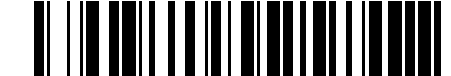 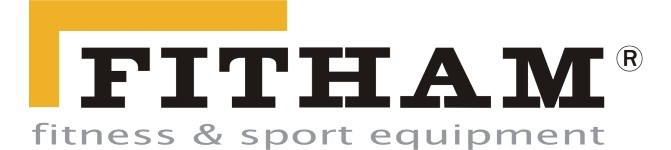 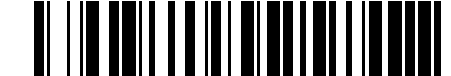 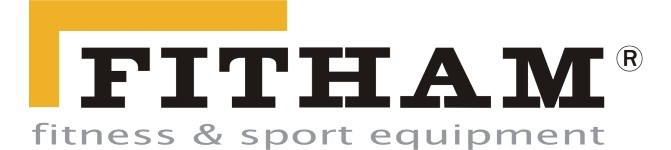 46008	LiberecIČ: 27338053	DIČ: CZ27338053Společnost je vedená v obchodním rejstříku u Krajského soudu v Ústí nad Labem oddíl C, vložka 24947.Datum platnosti od:	19.04.2024	Datum vystavení:	19.04.2024Datum platnosti do:	19.05.2024	Datum vyřízení:	19.04.2024	Celková částka	   77 879,00	CELKEM	64362,81	13516,19	77879Rozpis DPH uveden v měně CZK	Zpracováno informačním systémem Money S51/1Střední škola technická,Most, příspěvková organizaceDělnická 2143401 MostIČ : 00125423DIČ : CZ00125423Označení dodávkyAir Bike XEBEX Air Bike Smart ConnectRecyklační příspěvek 25,21 Kč bez DPH Cyklotrenažér BH FITNESS STRATOSRecyklační příspěvek 25,21 Kč bez DPHPočet MJ  1,0000 ks  1,0000 ks  2,0000 ks  2,0000 ksCena za MJ Sazba333,0000	21%273,0000	21%Základ Celkem s DPH  20 936,36	  25 333,00  43 426,45	  52 546,00Sleva: 6,00%Sazba DPHZákladVýše DPHCelkemzákladní 21 %64362,8113516,1977879